Paper titleAuthorAffiliationAddress E-mail: xxx@xxx.xxxAbstract. In this document we describe the guidelines for drafting a submission to RRIOC. The abstract should have 150-200 words and should be included in only one paragraph. The maximum number of key-words is 6. The abstract should briefly describe the motivation, objectives, approach, and results.Keywords: keyword1, keyword2, ….1. IntroductionUse the available styles. There are two numbered headings. Lowel level headings are not numbered.For the first paragraph use the Normal style and for the next paragraphs the Normal Indent style. No spaces between paragraphs. 2. Template guidelines Reference style is APA. References in text will be written with name and year of publication, as in the examples bellow: …described by Paterno (1994)… … proposed by Edwards & Bagozzi (2000)… In the References section the references are alphabetically ordered. The name of the publication is written with italics. 2.1. Styles usedThe following styles should be used: Title, Author, Affiliation, Address, E-mail, Abstract, Keywords, Figure, Heading 1, Heading 2, Heading 3, Heading 4, List bulleted, List numbered, Normal, Normal indent, Figure, Caption Figure, Caption Table, Table, Table text, and References. The format of the paper is A4. Margins (in inches) are:top : 0.91, bottom: 3.03left : 1.58, right : 1.58 Please save this template as a .docx file (e.g. MyPaper.docx) and attach this template. Then use the file to draft your paper.2.2 Figures and tables FiguresFigures will be created separately and will be included with “insert picture” command. Do not use any drawing functions from MS Word.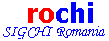 Figure 1. RoCHI logoEach figure should have a meaningful caption bellow the figure (Caption Figure style).TablesTables will be single-spaced with a font size of 9. The caption should be placed above the table, using Caption Table style.Table 1 – Number of students attending the HCI elective course during 2009-20182.3 Recommendations for authorsEach paper is reviewed by at least 3 independent reviewers. The authors will receive a notification regarding the paper acceptance / rejection. The acceptance could be conditioned by minor / major changes required by the reviewers. If major changes are required then the paper will be reviewed again.In general, papers describing essentially the same research should not be published in more than one journal. Submitting the same paper to more than one journal constitutes unethical publishing behavior and is unacceptable.Manuscripts which have been published as copyrighted material elsewhere cannot be submitted. In addition, manuscripts under review by the journal should not be resubmitted to copyrighted publications.Extended versions of conference papers may be submitted. In this case, this should be clearly expressed in the introduction, the conference paper(s) should be cited accordingly and the authors should make clear the added value and contribution of the manuscript.ReferencesEdwards, J., Bagozzi, R. (2000) On the nature and direction of relationship between constructs and measures. Psychological Methods 5(2), 155-174.Paternò, F. Model based evaluation of interactive applications. Springer Verlag, 1999.Academic YearNumber of students2009-2010302010-2011942011-20121782012-20131362013-20141032016-20171382017-20181352018-2019120